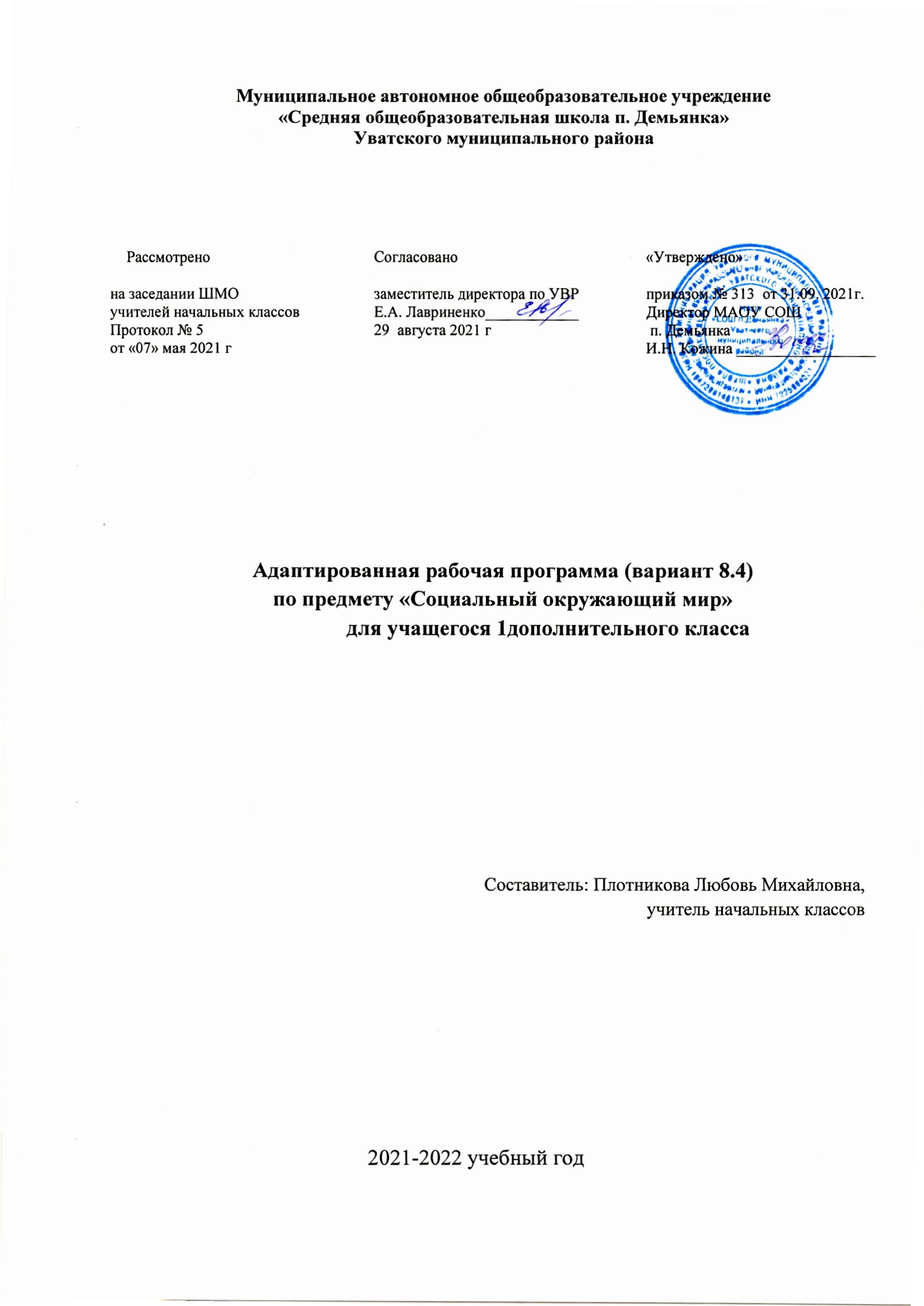        Рабочая программа по окружающему социальному миру индивидуального обучения для обучающегося 1 дополнительного   класса МАОУ «СОШ п. Демьянка» Уватского муниципального района разработана на основе: Примерной адаптированной основной общеобразовательной программы для детей с РАС и умеренной и тяжелой (глубокой) умственной отсталостью (интеллектуальными нарушениями), ТМНР и в соответствии с Ф  ГОС НОО обучающихся с ОВЗ.АООП НОО для детей с РАС МАОУ СОШ п. Демьянка УМРИндивидуального учебного плана МАОУ «СОШ п. Демьянка на 2021-2022 учебный год.     Согласно индивидуальному учебному плану МАОУ «СОШ п. Демьянка» УМР на преподавание предмета отводится 1 час в неделю, всего 33 часа. Срок реализации программы 2021-2022 учебный год.     Цели образовательно-коррекционной работы с учетом специфики учебного предмета:Формирование представлений о человеке, его социальном окружении, ориентации в социальной среде и общепринятых правилах поведения.Общая характеристика учебного предмета:     Отбор содержания курса «Окружающий социальный мир» направлен на формирование знаний, умений, навыков, направленных на социальную адаптацию учащихся; повышение уровня общего развития учащихся и воспитание у них максимально возможного уровня самостоятельности.     Дети, обучающиеся по данному варианту программы, испытывают трудности в осознании социальных явлений, в связи с этим программа позволяет планомерно формировать осмысленное восприятие социальной действительности и включаться на доступном уровне в жизнь общества. Обучение детей жизни в обществе включает формирование представлений об окружающем социальном мире и умений ориентироваться в нем, включаться в социальные отношения.Задачи предмета:знакомство с явлениями социальной жизни (человек и его деятельность, общепринятые нормы поведения);формирование	представлений о предметном мире, созданном человеком (многообразие, функциональное назначение окружающих предметов, действия с ними).Описание места учебного предмета, курса в учебном планеНа изучение курса в 1 дополнительном классе отведено 33 часа, 1 час в неделюЛичностные и предметные результаты освоения конкретного учебного предмета      Результативность обучения каждого обучающегося оценивается с учетом особенностей его психофизического развития и особых образовательных потребностей. В связи с этим требования к результатам освоения образовательных программ представляют собой описание возможных результатов образования данной категории обучающихся.Подготовка ребенка к нахождению и обучению в среде сверстников, к эмоциональному, коммуникативному взаимодействиюс группой обучающихся:входить и выходить из учебного помещения со звонком;ориентироваться в пространстве класса (зала, учебного помещения), пользоваться учебной мебелью;адекватно использовать ритуалы школьного поведения (поднимать руку, вставать и выходить из-за парты и т. д.);принимать цели и произвольно включаться в деятельность;передвигаться по школе, находить свой класс, другие необходимые помещения. Формирование учебного поведения:направленность взгляда (на говорящего взрослого, на задание):фиксирует взгляд на звучащей игрушке;фиксирует взгляд на яркой игрушке;фиксирует взгляд на движущей игрушке;переключает взгляд с одного предмета на другой;фиксирует взгляд на лице педагога;фиксирует взгляд на лице педагога с использованием голоса;фиксирует взгляд на изображении;фиксирует взгляд на экране монитора.умение выполнять инструкции педагога:понимает жестовую инструкцию;   - понимает инструкцию по пиктограммам;выполняет стереотипную инструкцию (отрабатываемая с конкретным учеником на данном этапе обучения).использование по назначению учебных материалов:бумаги; карандаша, мелаумение выполнять действия по образцу и по подражанию:выполняет действие способом рука-в-руке;подражает действиям, выполняемым педагогом;последовательно выполняет отдельные операции действия по образцу педагога. Формирование умения выполнять задание:1) в течение определенного периода времени:способен удерживать произвольное внимание на выполнении посильного задания 3-4 мин. 2) от начала до конца:при организующей, направляющей помощи способен выполнить посильное задание от начала до конца.Планируемые предметные результаты по учебному предмету:Представления о мире, созданном руками человекаФормирование представлений об объектах, созданных человеком.Формирование представления о доме, школе, о расположенных в них и рядом объектах (мебель, одежда, посуда, игровая площадка, идр.), о транспорте и т.д.Формирование представлений об элементарных правилах безопасности поведения в доме, на улице, в транспорте, в общественных местах.Представления об окружающих людях: овладение первоначальными представлениями о социальной жизни, о профессиональных и социальных ролях людей.Формирование представления о деятельности и профессиях людей, окружающих ребенка (учитель, водитель и т.д.).Формирование представления о социальных ролях людей (пассажир, пешеход, покупатель и т.д.), правилах поведения согласно социальным ролям в различных ситуациях.Обучение конструктивному взаимодействию со взрослыми и сверстниками.Формирование навыка поведения на уроках, взаимодействия со взрослыми и сверстниками.Развитие межличностных и групповых отношений.Представления о дружбе, товарищах, сверстниках через обучение навыкам взаимодействия в учебной, игровой и др. видах групповой деятельности.Формирование навыка режима дня в сотрудничестве с семьей.Накопление положительного опыта сотрудничества и участия в общественной жизни.Формирование навыка различения простейших эстетических ориентиров/эталонов о внешнем виде, на праздниках, в хозяйственно-бытовой деятельности и применение их в повседневной жизни.Базовые учебные действия.Подготовка ребенка к нахождению и обучению в среде сверстников, к эмоциональному, коммуникативному взаимодействию с группой обучающихся:входить и выходить из учебного помещения со звонком;ориентироваться в пространстве класса (зала, учебного помещения), пользоваться учебной мебелью;адекватно использовать ритуалы школьного поведения (поднимать руку, вставать и выходить из-за парты и т. д.);принимать цели и произвольно включаться в деятельность;передвигаться по школе, находить свой класс, другие необходимые помещения. Формирование учебного поведения:направленность взгляда (на говорящего взрослого, на задание):находит и фиксирует взгляд на звучащей игрушке;находит и фиксирует взгляд на яркой игрушке;находит и фиксирует взгляд на движущей игрушке;переключает взгляд с одного предмета на другой;по инструкции фиксирует взгляд на лице педагога;по инструкции фиксирует взгляд на изображении;фиксирует взгляд на экране монитора.умение выполнять инструкции педагога:понимает сначала вербальную и жестовую, а впоследствии жестовую инструкцию;понимает инструкцию по пиктограммам;выполняет стереотипную инструкцию (отрабатываемая с конкретным учеником на данном этапе обучения).использование по назначению учебных материалов:бумаги; карандаша, мелаумение выполнять действия по образцу и по подражанию:выполняет действие способом рука-в-руке;подражает действиям, выполняемы педагогом;последовательно выполняет отдельные операции действия по образцу педагога. Формирование умения выполнять задание:1) в течение определенного периода времени:способен удерживать произвольное внимание на выполнении посильного задания 3-4 мин. 2) от начала до конца:при организующей, направляющей помощи способен выполнить посильное задание от начала до конца.                                     Основное содержание учебного предмета                                Учебно- методическое обеспечение-компьютерные обучающие игры (например, «Лунтик познает мир»)натуральные объекты (игрушки, одежда), муляжи, макеты .детские наборы посуды, предметы быта;предметные, сюжетные картинкидидактические игры: « Одежда», «Лото – профессий», «Пазлы – профессий», «Транспорт»аудио и видеоматериалы, презентации, иллюстрирующие социальную жизнь людей,  правила поведения в общественных местах.тетради – раскраски с различными объектами окружающего социального мира.комплект рабочих тетрадей "Я-говорю!" под редакцией Л. Б. Баряевой, Е. Т. Логиновой, Л. В. Лопатиной (из серии "Ребенок в семье", "Ребенок и его игрушки", "Ребенок в школе", "Ребенок и его дом".детские наборы «Больница», «Магазин»Планируемые результаты изучения учебного предметаФормирование учебного поведения:направленность взгляда (на говорящего взрослого, на задание):фиксирует взгляд на звучащей игрушке;фиксирует взгляд на яркой игрушке;фиксирует взгляд на движущей игрушке;переключает взгляд с одного предмета на другой;фиксирует взгляд на лице педагога;фиксирует взгляд на лице педагога с использованием голоса;фиксирует взгляд на изображении;фиксирует взгляд на экране монитора.умение выполнять инструкции педагога:понимает жестовую инструкциюКалендарно-тематическое планирование№                             Наименование разделов, тем программы                             Наименование разделов, тем программыКол-во часов по разделу1.Здравствуй, школа!Здравствуй, школа!Здравствуй, школа!Я -ученик. Правила поведения на уроке, в школеЯ -ученик. Правила поведения на уроке, в школе  2Школьные принадлежности (ознакомление, назначение).Школьные принадлежности (ознакомление, назначение).  1  2.  Этот рукотворный мир  Этот рукотворный мир  Этот рукотворный мирПредметы вокруг нас (созданы человеком).Предметы вокруг нас (созданы человеком).1Игрушки (мяч, кукла, машинка, кубики). Свойства игрушек (мягкие- твердые; музыкальные)Игрушки (мяч, кукла, машинка, кубики). Свойства игрушек (мягкие- твердые; музыкальные)2Одежда.Одежда.Мебель (назначение, виды)Мебель (назначение, виды)13.  Я и моя семья  Я и моя семья  Я и моя семьяЧлены семьиЧлены семьи1Сюжетно-ролевая игра "Дочки-матери"Сюжетно-ролевая игра "Дочки-матери"14.4. Дом, в котором я живу Дом, в котором я живуМой дом (квартира). Назначение комнат.Мой дом (квартира). Назначение комнат.2Мебель (диван, стул, стол)Мебель (диван, стул, стол)15.  Дом, в котором я живу  Дом, в котором я живу  Дом, в котором я живуПосуда (Тарелка, чашка, ложка).Посуда (Тарелка, чашка, ложка).2Помощники в доме (бытовые приборы: утюг,пылесос, чайник)Помощники в доме (бытовые приборы: утюг,пылесос, чайник)1Игровые действия: стирка, чаепитиеИгровые действия: стирка, чаепитие26.  Улица  Улица  УлицаДвор. Игровая и спортивная площадкиДвор. Игровая и спортивная площадки1Уличное движение. Светофор.Уличное движение. Светофор.17.  Транспорт  Транспорт  ТранспортВиды и значение транспорта. АвтобусВиды и значение транспорта. Автобус28.  Мир людей  Мир людей  Мир людейПрофессии. Водитель(шофер). Игровые       действия.Профессии. Водитель(шофер). Игровые       действия.2Профессии. Врач. Игровые действияПрофессии. Врач. Игровые действия29.  Мир людей  Мир людей  Мир людейПрофессии. Продавец. Игровые действияПрофессии. Продавец. Игровые действия2Профессии. Повар. Игровые упражнения.Профессии. Повар. Игровые упражнения.2Поступки людей. Что такое "хорошо" и что т акое"плохо"?Поступки людей. Что такое "хорошо" и что т акое"плохо"?3Всего Всего 33Целевой приоритет воспитания на уровне НООУчебные темы с необходимым воспитательным ресурсомсоздание благоприятных условий для усвоения школьниками социально значимых знаний – знаний основных норм и традиций того общества, в котором они живут. Я -ученик. Правила поведения на уроке, в школеПредметы вокруг нас- быть любящим, послушным и отзывчивым сыном (дочерью), братом (сестрой), внуком (внучкой); уважать старших и заботиться о младших членах семьи; выполнять посильную для ребёнка домашнюю работу, помогая старшимЧлены семьиИгровые действия: стирка, чаепитие- быть трудолюбивым, следуя принципу «делу — время, потехе — час» как в учебных занятиях, так и в домашних делах, доводить начатое дело до концаПоступки людей. Что такое "хорошо" и что такое"плохо"?Мой дом (квартира). Назначение комнат.Двор. Игровая и спортивная площадки- знать и любить свою Родину – свой родной дом, двор, улицу, город, село, свою страну; беречь и охранять природу (ухаживать за комнатными растениями в классе или дома, заботиться о своих домашних питомцах и, по возможности, о бездомных животных в своем дворе; подкармливать птиц в морозные зимы; не засорять бытовым мусором улицы, леса, водоёмы)Поступки людей. Что такое "хорошо" и что т акое" плохо"?проявлять миролюбие — не затевать конфликтов и стремиться решать спорные вопросы, не прибегая к силе Я -ученик. Правила поведения на уроке, в школе Сюжетно-ролевая игра "Дочки-матери"стремиться узнавать что-то новое, проявлять любознательность, ценить знанияУличное движение. Светофор.Виды и значение транспорта. АвтобусПрофессии. Водитель(шофер). Игровые       действияПрофессии. Врач. Игровые действияПрофессии. Продавец. Игровые действияПрофессии. Повар. Игровые упражнениябыть вежливым и опрятным, скромным и приветливымСюжетно-ролевая игра "Дочки-матери"Я -ученик. Правила поведения на уроке, в школесоблюдать правила личной гигиены, режим дня, вести здоровый образ жизниЯ -ученик. Правила поведения на уроке, в школеуметь сопереживать, проявлять сострадание к попавшим в беду; стремиться устанавливать хорошие отношения с другими людьми; уметь прощать обиды, защищать слабых, по мере возможности помогать нуждающимся в этом людям; уважительно относиться к людям иной национальной или религиозной принадлежности, иного имущественного положения, людям с ограниченными возможностями здоровьяПоступки людей. Что такое "хорошо" и что т акое"плохо"?быть уверенным в себе, открытым и общительным, не стесняться быть в чём-то непохожим на других ребят; уметь ставить перед собой цели и проявлять инициативу, отстаивать своё мнение и действовать самостоятельно, без помощи старших.  Поступки людей. Что такое "хорошо" и что т акое"плохо"?Я -ученик. Правила поведения на уроке, в школе№п/п                                                   Тема урока.Кол-вочасов         Дата          Дата Виды контроля№п/п                                                   Тема урока.Кол-вочасовпланфактВиды контроляЗдравствуй, школа (5 ч.)Здравствуй, школа (5 ч.)Здравствуй, школа (5 ч.)Здравствуй, школа (5 ч.)Здравствуй, школа (5 ч.)Здравствуй, школа (5 ч.)1Здравствуй, школа! Я-ученик.109.0909.09П2Школа. Правила поведения в школе (на уроке, на перемене).116.0916.09П3Мой класс.  Моя парта. 123.0923.09П4Школьные принадлежности (действия с ними). Тетрадь, карандаш.130.0930.09П5Игрушки. Мяч.  Кукла. (мягкие- твердые);107.1007.10ПЯ и моя семья (3 ч.)Я и моя семья (3 ч.)Я и моя семья (3 ч.)Я и моя семья (3 ч.)Я и моя семья (3 ч.)Я и моя семья (3 ч.)6Семья. 114.1014.10П7Члены семьи121.1021.10П8Сюжетно- ролевые игры "Дочки- матери" .128.10ПДом, в котором я живу (8ч.)Дом, в котором я живу (8ч.)Дом, в котором я живу (8ч.)Дом, в котором я живу (8ч.)Дом, в котором я живу (8ч.)Дом, в котором я живу (8ч.)9Дом, в котором я живу (квартира).111.11П10Дом, в котором я живу (квартира).118.11П11 Мебель (стол, стул, шкаф).125.11П12Посуда (тарелка, чашка, ложка)102.12П13Посуда (тарелка, чашка, ложка). Умение ими пользоваться.109.12П14Помощники в доме (бытовые приборы).116.12П15Игровые действия: «Чаепитие».123.12П16Игровые действия: «Стирка».  113.01ПУлица. (2ч.)Улица. (2ч.)Улица. (2ч.)Улица. (2ч.)Улица. (2ч.)Улица. (2ч.)17Улица. Двор (игровая площадка).120.01П18Улица. Уличное движение.127.01ПТранспорт. (3ч.)Транспорт. (3ч.)Транспорт. (3ч.)Транспорт. (3ч.)Транспорт. (3ч.)Транспорт. (3ч.)19Транспорт. 103.02КР20Автобус.110.02П21Профессии. Водитель (шофер)117.02П22Водитель-пассажир (игра)103.03ПМир людей. (11ч.)Мир людей. (11ч.)Мир людей. (11ч.)Мир людей. (11ч.)Мир людей. (11ч.)Мир людей. (11ч.)23Врач.110.03П24Игра. Доктор-пациент.117.03П25Игра «Больница».124.03П26Продавец. 107.04П27Продавец- покупатель (игра «Магазин»).114.04П28Повар. 121.0429Упражнение «Что пригодится повару?»128.04П30Упражнение "Я готовлю обед"105.05П31Упражнение "Я готовлю обед"112.05П32Что такое «хорошо» и что такое «плохо»?119.05П33Что такое «хорошо» и что такое «плохо»?126.05ПИтого: 33 часа.Итого: 33 часа.Итого: 33 часа.Итого: 33 часа.Итого: 33 часа.Итого: 33 часа.